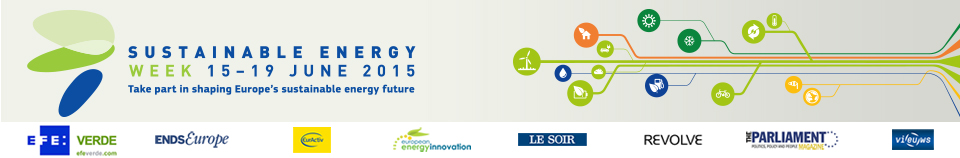 Energy Days in Belgium (3)Sustainable Entrepreneurship in Bio-Energy Date : 18 June 2015Time: From 13:00 to 18:00Location: RoeselareFrom the Covenant of Mayors to a Climate Neutral Vlaams-Brabant Date : 15 June 2015 Time: From 9:30 to 12:30Location: VilvoordeWaste-to-Energy: Connecting the dots for affordable energy from waste Date : 17 June 2015Time: From 8:30 to 14:30Location: KK Rotterdam-BotlekSide-events in Belgium (56)Eastern Partnership Platform 3: Workshop with International Financing InstitutionsOrganiser: European CommissionDate: 18 June 2015Time: From 14:00 to 17:30Location: Brussels Marriott Hotel Grand Place, Rue Auguste Orts 3-7, Brussels 13th meeting of Eastern Partnership Platform 3 on Energy SecurityOrganiser: European CommissionDate: 19 June 2015Time: From 9:30 to 17:30Location: Brussels Marriott Hotel Grand Place, Rue Auguste Orts 3-7, BrusselsEU-Mexico Cooperation Opportunities in the Energy sector - workshop Organiser: APREDate : 17 June 2015Time: From 9:00 to 13:15Location: Rue De Tolouse 47, BrusselsPublic Authorities and Citizens for Europe’s 2020 Objectives - Life Projects Experiences Organiser: COMUNE DI PERUGIADate : 17 June 2015Time: From 9:00 to 13:30Location: Rond Point Schuman 14, BrusselsSustainable and resource-efficient Europe. Energy efficiency in agribusiness Organiser: ENEA - Italian National Agency for New TEchnologies, the Energy and the Sustainable Economic DevelopmentDate : 16 June 2015Time: From 12:30 to 14:30Location: Altiero Spinelli, European Parliament, Brussels
The Human Dimension of Energy Transition Organiser: University of GroningenDate : 15 June 2015Time: From 12:30 to 17:00Location: Neth-ER, Aarlenstraat 22, BrusselsISLES II Dissemination Event: Integrating Offshore Grid, Markets and Renewables Organiser: Scottish GovernmentDate : 16 June 2015Time: From 11:00 to 13:00Location: Scotland House, Rond Point Schuman 6, BrusselsBeyond Paris 2015: Preparing for the risks of climate change Organiser: E3G - Third Generation EnvironmentalismDate : 16 June 2015Time: From 11:30 to 14:30Location: Thon Hotel EU, Rue de la Loi 75, Brussels
CESBA - Common European Sustainable Building Assessment Organiser: RAEE / FEDARENEDate: 18 June 2015Time: From 14:00 to 18:00Location: Rue d’Edimbourg 26, Brussels25th Anniversary of FEDARENE & RL Award Ceremony Organiser: FEDARENEDate: 16 June 2015Time: From 18:00 to 22:00Location: Palais des Académies, Rue Ducale 1, BrusselsGreen and smart cities – energy efficiency improvements in the regions Organiser: Regional Office of Silesia in BrusselsDate : 15 June 2015Time: From 9:30 to 14:00Location: Representation of the State North Rhine -Westphalia to the European Union, rue Montoyer 47, BrusselsThe Future of Germany: Brown Coal or Green Energy? Organiser: International Resources CenterDate : 15 June 2015Time: From 9:00 to 17:00Location: Rue Bens 43, BrusselsChildren about Energy Organiser: International Resources CenterDate : 15 June 2015Time: From 10:00 to 16:00Location: rue Marie Depage 33, Brussels Strengthening Personal Resilience and Responsibility Organiser: Brahma Kumaris Environment InitiativeDate: 16 June 2015Time: From 13:00 to 14:30Location: Aloft Hotel Shuman, Place Jean Rey 3, Brussels On the road to Paris – How EU companies are leading on energy efficiency technologies Organiser: BUSINESSEUROPEDate: 16 June 2015Time: From 9:00 to 17:30Location: Hotel Renaissance, 19 Rue du Parnasse, BrusselsEnergy BrunchOrganiser: POMORSKIE Regional EU OfficeDate : 17 June 2015Time: From 9:00 to 10:30Location: Łódzkie House, Square Marie-Louise 2, Brussels Energy Management for Sustainable Action PlansOrganiser: ICLEI EuropeDate : 18 June 2015Time: From 9:00 to 16:30Location: Xunta de Galicia, Rue de la Loi 38, BrusselsInnovative tools to enhance energy efficiency in European smart cities and smart gridsOrganiser: ETRA I+DDate : 10 June 2015Time: From 9:00 to 16:30Location: Spanish Office for Science and Technology, Rue du Trône 62, BrusselsSalinity Gradient Energy - a high potential renewable- Update Progress and Latest Innovative Developments Organiser: IMIEUDate : 16 June 2015Time:  From 10:00 to 16:45Location: Rue d'Egmont 11-13, Brussels Nearly zero-energy buildings, inspiring practices in Flanders Organiser: Liaison agency Flanders-Europe (vleva)Date : 18 June 2015Time: From 9:45 to 13:00Location: Avenue de Cortenbergh 71, BrusselsContributing to a resilient Energy Union: an Integrated Energy Storage and Smart Grid Strategy Organiser: Invest NIDate: 17 June 2015Time: From 9:30 to 13:30Location: Office of the Northern Ireland Executive, 180 Chaussee d'Etterbeek, Brussels Energy from water - Final conference for the Energising deltas project Organiser: Energising deltasDate : 15 June 2015Time: From 14:00 to 17:30Location: Huis van de Nederlandse Provincies (HNP), Trierstraat 59-61, Brussels Community energy across Europe: opportunities and challenges Organiser: WIP Renewable EnergiesDate : 17 June 2015Time: From 10:00 to 16:30Location: Science14 Atrium, Rue de la Science 14b, BrusselsInnovation for renewable energy efficiency solutions in Mediterranean regions and cities. An overview of achieved results Organiser: MED Programme - Joint Technical SecretariatDate: 18 June 2015Time: From 8:30 to 16:00Location: Espai Catalunya Europa, Rue de la Loi 227 BrusselsCovenant of Mayors Workshop on Local Energy Data Collection for GHG Inventories Organiser: Covenant of Mayors Office / Climate AllianceDate: 16 June 2015Time: From 9:00 to 16:00Location: Rue d'Edimbourg 26, Brussels The Energy Union project: cities and regions ahead of the game? Organiser: Committee of the RegionsDate: 19 June 2015Time: From 8:30 to 13:00Location: Jacques Delors (JDE), Committee of the Regions, 101 rue Belliard Brussels 4th Member States' Gas ForumOrganiser: GasNaturallyDate: 23 June 2015Time: From 13:30 to 18:15Location: Hotel Renaissance, Rue du Parnasse 19, Brussels Smart Cities and Communities, KPIs, Benchmarking and Reporting Organiser: European Energy Award and partnersDate : 15 June 2015Time: From 10:30 to 17:00Location: The Permanent Mission of Switzerland to the European Union, Brussels E² Tech4Cities – Energy & Efficiency Technologies for Cities Brokerage Event Organiser: impulse.brusselsDate : 18 June 2015Time: From 9:30 to 18:30Location: Chaussée d'Etterbeek 180, BrusselsGuaranteed Green Organiser: Council of European Energy RegulatorsDate: 19 June 2015Time: From 9:30 to 11:30Location: Securex, Cours Saint-Michel 30a, box F Brussels Pilot Scheme 1 (PS-1): Achieving and sustaining city society well-being and quality of life with smart cities. How to integrate big data? Organiser: IMNRC - NewPOL NetworkDate: 15 June 2015Time: From 14:30 to 17:30Location: MNRC asbl/vzw, Jesus-Eiklaan 120, Tervuren (Brussels)New Energy Fair Organiser: RevolveDate: 17 June 2015Time: From 9:00 to 18:00Location: Esplanade of the European Parliament, BrusselsEnergising deltas - Worldwide opportunities Organiser: Energising deltasDate : 15 June 2015Time: From 14:00 to 17:30Location: House of the Dutch Provinces, Trierstraat 59-61, Brussels Reenergising Rural Europe - the Contribution of Biomass Organiser: The European Biomass AssociationDate : 17 June 2015Time: From 9:00 to 12:00Location: Residence Palace- International Press Center, Rue de la Loi 155, Brussels Developing Sustainable Energy in your City? The Heat Under Your Feet is a Solution Organiser: EGECDate: 16 June 2015Time: From 9:15 to 13:00Location: Regione Toscana, Rond Point Schuman 14, Brussels Technology Workshop Bioenergy Carriers Organiser: SYNCOM GmbH Date : 17 June 2015Time: From 9:00 to 13:00Location: CDMA, European Commission, Rue du Champ de Mars 21 Brussels Policy Workshop Bioenergy Carriers Organiser: SYNCOM GmbHDate : 16 June 2015Time: From 14:00 to 18:00Location: CDMA European Commission, 21 Rue du Champ de Mars, Brussels Adaptation and Mitigation at the Local Level Organiser: ICLEI - Local government for sustainabilityDate : 15 June 2015Time: From 8:45 to 13:00Location: AVCB, Rue d'Arlon 54/4, BrusselsWoonConnect DebateOrganiser: BrabantStadDate : 17 June 2015Time: From 15:00 to 19:00Location: The House of the Dutch Provinces, Trierstraat 59-61, Brussels SME opportunities for entering the smart grid market Organiser: Hasselt UniversityDate : 29 June 2015Time: From 10:00 to 16:00Location: Koningsstraat 154-158, Brussels The role of the industry in shaping EU’s sustainable energy future Organiser: ESMIGDate : 15 June 2015Time: From 19:00 to 22:30Location: Square Brussels Meeting Centre, Panoramic Room
Rue Ravenstein 2, BrusselsDigital Enablers for Sustainable EnergyOrganiser: AGORIADate : 16 June 2015Time: From 17:00 to 22:30Location: Diamant Building, bld. A. Reyers, 80, BrusselsBaltic solutions for renewable energy and sustainable transport Organiser: Informal Baltic Sea GroupDate : 15 June 2015Time: From 11:30 to 20:00
Location: Rue Belliard 58, BrusselsSustainable supply of ligno-cellulosic biomass in Europe First results and tools testing of the S2Biom project Organiser: WIP - Renewable EnergiesDate : 16 June 2015Time: From 9:00 to 17:00Location: Science14, Rue de la Science, 14b BrusselsACE ENERGY DAY: Presenting Materials and Technologies from LEEMA, iNSPiRe and A2PBEEROrganiser: Architects' Council of EuropeDate : 16 June 2015Time: From 13:30 to 18:00Location: Maison des Associations Internationales, 40 Rue Washington, BrusselsRevolution by design Organiser: Energy PostDate : 17 June 2015Time: From 18:30 to 20:30Location: Thon Hotel (EU), Rue de la Loi 75, BrusselsEU Investing in its future – Plastics construction solutionsOrganiser: PlasticsEuropeDate: 24 June 2015Time: From 9:00 to 14:30Location: VLEVA Conference Room, Avenue de Cortenbergh 71, BrusselsEnergy Audits for Europe. Implementing Article 8 of the Energy Efficiency Directive. Organiser: EUROCHAMBRESDate : 17 June 2015Time: From 8:00 to 9:30Location: Chamber House, Avenue des Arts 19 A/D, BrusselsEnergy and Community: a partnership for developmentOrganiser: Sacchi ConsultingDate : 18 June 2015Time: From 9:00 to 13:00Location: L42, rue de la loi, BrusselsVisualizing Energy - Summer Cocktail Organiser: REVOLVEDate : 15 June 2015Time: From 18:00 to 21:00Location: AutoWorld, Cinquantenaire Park, BrusselsVisualizing Energy | Energy Transition Leaders Organiser: REVOLVEDate : 15 June 2015 to 22 June 2015Time: From 9:00 to 0:00Location: Esplanade of the European Parliament, Rue Wiertz 60, BrusselsPromising Technologies for Wet Biomass Waste ValorisationOrganiser: EUBIADate : 18 June 2015Time: From 14:00 to 18:00Location: Scotland House, Rond-Point Schuman 6, BrusselsFrom Isolation to Integration: Island Solutions to Europe’s Energy Challenges Organiser: Scotland EuropaDate : 17 June 2015Time: From 9:15 to 14:00Location: Scotland House Conference Centre, 6 Rond Point Schuman, BrusselsEnergy Efficiency in Today’s Economic Environment: understanding the market & overcoming green-wash through new & innovative technologiesOrganiser: Stam S.r.l.Date : 15 June 2015 to 18 June 2015Time: From 9:00 to 18:00Location: BrusselsBMW exhibition of sustainable productsOrganiser: BMW GroupDate: 16-17 June 2015Time: From 9:00 to 17:30Location: Charlemagne Building, Rue de la Loi 170, BrusselsTowards NZEB : Exemplary Renovations in the Brussels-Capital RegionOrganiser: Bruxelles Environnement-IBGEDate: 16 June 2015Time: From 13:30 to 17:00Location: Rue Belliard, Brussels